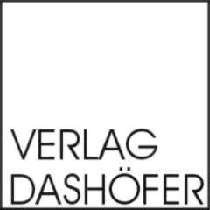 Název stavby:Název stavby:Hlavní pavilon v nemocnici v Semilech, Ambulance v 1.NPHlavní pavilon v nemocnici v Semilech, Ambulance v 1.NPObjednatel:Název stavby:Název stavby:Hlavní pavilon v nemocnici v Semilech, Ambulance v 1.NPHlavní pavilon v nemocnici v Semilech, Ambulance v 1.NPObjednatel:Druh stavby:Druh stavby:Projektant:Druh stavby:Druh stavby:Projektant:Lokalita:Lokalita:3.května č.p.421, Semily3.května č.p.421, SemilyZhotovitel:Lokalita:Lokalita:3.května č.p.421, Semily3.května č.p.421, SemilyZhotovitel:Zpracoval:Zpracoval:Zpracováno dne:Zpracoval:Zpracoval:Zpracováno dne:ČObjektKódZkrácený popis / VariantaZkrácený popis / VariantaMJMnožství31Zdi podpěrné a volnéZdi podpěrné a volné1SO01310239211RT2Zazdívka otvorů plochy do 4 m2 cihlami na MVC, s použitím suché maltové směsi, ozn.Os01Zazdívka otvorů plochy do 4 m2 cihlami na MVC, s použitím suché maltové směsi, ozn.Os01m31,1811,25*2,1*0,451,1834Stěny a příčkyStěny a příčky2SO01342013322RT5Příčka SDK tl.150 mm,CW100,2x oplášť.,deska AKU 12,5mm, tl.izol.80 mm -provedení vč.přetmelení  a přebroušeníPříčka SDK tl.150 mm,CW100,2x oplášť.,deska AKU 12,5mm, tl.izol.80 mm -provedení vč.přetmelení  a přebroušením221,210(5,85*4,04)-1,2*2,0221,213SO01342263526RZ1Oprava stávaj.revizních dvířek do 600x600 mm, ozn.Os06 -úplné provedení dle popisu v PDOprava stávaj.revizních dvířek do 600x600 mm, ozn.Os06 -úplné provedení dle popisu v PDkus2,00022,004SO01342263514RT7Revizní dvířka magnetická do SDK příček, 400x400 mm, ozn.Os07 -montáž a doddávka dle popisu v PDRevizní dvířka magnetická do SDK příček, 400x400 mm, ozn.Os07 -montáž a doddávka dle popisu v PDkus1,00011,005SO01342266111RZ3Oprava SDK opláštění, desky tl.12,5-15 mm, izol.tl.4 cm, ozn.Os03 -úplné provedení dle PDOprava SDK opláštění, desky tl.12,5-15 mm, izol.tl.4 cm, ozn.Os03 -úplné provedení dle PDm27,5081,1*1,95*3,57,5141Stropy a stropní konstrukce (pro pozemní stavby)Stropy a stropní konstrukce (pro pozemní stavby)6SO01416021127RZ1Oprava SDK podhledu, kov.kce, 1x deska tl.15 mm, izol.tl.4cm, ozn.Os04 -úplné provedení dle popisu v PDOprava SDK podhledu, kov.kce, 1x deska tl.15 mm, izol.tl.4cm, ozn.Os04 -úplné provedení dle popisu v PDm29,3061,1*8,469,317SO01416021127RZ1Oprava SDK podhledu, kov.kce, 1x deska tl.15 mm, izol.tl.4cm, ozn.Os05 -úplné provedení dle popisu v PDOprava SDK podhledu, kov.kce, 1x deska tl.15 mm, izol.tl.4cm, ozn.Os05 -úplné provedení dle popisu v PDm218,2491,1*16,5918,258SO01416061191R00Kazeta podhled 600x600mm, montáž -dle S8 a ozn.06Kazeta podhled 600x600mm, montáž -dle S8 a ozn.06m291,88228,58+14,5+6,8249,90(5,5*1,562)+14,5+6,82+(4,475*2,56+1,525*0,403)41,98261Úprava povrchů vnitřníÚprava povrchů vnitřní9SO01610411113R00Protiprašný penetrační a uzavírací nátěr nad podhledemProtiprašný penetrační a uzavírací nátěr nad podhledemm2167,35028,58+14,84+13,8+2,04+23,61+21,32+63,16167,3510SO01612421531R00Oprava vápen.omítek stěn do 30 % pl. - štuková vrstva -skladba S4, S7Oprava vápen.omítek stěn do 30 % pl. - štuková vrstva -skladba S4, S7m2356,091(199,914+22,132)+134,045356,0911SO01612474612RT3Omítka stěn vnitřní, VPC jádro, štuk, ručně, ozn.Os01Omítka stěn vnitřní, VPC jádro, štuk, ručně, ozn.Os01m25,250(1,25*2,1)*25,2564Výplně otvorůVýplně otvorů12SO01642942214RT5Osazení zárubně do sádrokarton. příčky tl. 150 mm, včetně dodávky zárubně 1100/150, ozn.D03Osazení zárubně do sádrokarton. příčky tl. 150 mm, včetně dodávky zárubně 1100/150, ozn.D03kus1,00011,0013SO01642944121RU5Osazení ocelových zárubní dodatečně do 2,5 m2, včetně dodávky zárubně  90x197x16 cm, ozn.D01Osazení ocelových zárubní dodatečně do 2,5 m2, včetně dodávky zárubně  90x197x16 cm, ozn.D01kus1,00011,0090Hodinové zúčtovací sazby (HZS)Hodinové zúčtovací sazby (HZS)14SO01900      R02HZS-stavební dělník v tarifní třídě 5 -přípomoci pro profeseHZS-stavební dělník v tarifní třídě 5 -přípomoci pro profeseh50,0005050,0094Lešení a stavební výtahyLešení a stavební výtahy15SO01941955002R00Lešení lehké pomocné, výška podlahy do 1,9 mLešení lehké pomocné, výška podlahy do 1,9 mm2119,43791,882+9,306+18,249119,4495Různé dokončovací konstrukce a práce na pozemních stavbáchRůzné dokončovací konstrukce a práce na pozemních stavbách16SO01952901111R00Vyčištění budov o výšce podlaží do 4 mVyčištění budov o výšce podlaží do 4 mm2167,35028,58+14,84+13,8+2,04+23,61+21,32+63,16167,3596Bourání konstrukcíBourání konstrukcí17SO01962036124R00Dmtž SDK příčky, 1x kov.kce., 2x opláštěné 12,5 mm, ozn.05Dmtž SDK příčky, 1x kov.kce., 2x opláštěné 12,5 mm, ozn.05m233,471(1,25+1,985)*4,04-0,9*2,02+(5,5*4,04)33,4718SO01962036412R00Dmtž SDK předstěny, 1x kov.kce, 1x oplášť.12,5 mm -rozkrytí SDK pro úpravu rozvodů, ozn.10Dmtž SDK předstěny, 1x kov.kce, 1x oplášť.12,5 mm -rozkrytí SDK pro úpravu rozvodů, ozn.10m20,9700,277*3,50,9719SO01962036993R00Přípl.za dmtž vrstvy tep.izolace do tl.100mm, příčky, ozn.05Přípl.za dmtž vrstvy tep.izolace do tl.100mm, příčky, ozn.05m233,471(1,25+1,985)*4,04-0,9*2,02+(5,5*4,04)33,4720SO01963016211RT1Dmtž podhledu SDK z kazet 600x600 mm, kov.rošt, k dalš.použití, ozn.06Dmtž podhledu SDK z kazet 600x600 mm, kov.rošt, k dalš.použití, ozn.06m241,982(5,5*1,562)+14,5+6,82+(4,475*2,56+1,525*0,403)41,9821SO01963016211RT1Dmtž podhledu SDK z kazet 600x600 mm, kov.rošt, k dalš.použití -skladba S8Dmtž podhledu SDK z kazet 600x600 mm, kov.rošt, k dalš.použití -skladba S8m249,90028,58+14,5+6,8249,9022SO01965044111R00Odstranění hydroizol.stěrky z podlah i stěn, skladba S3, S5Odstranění hydroizol.stěrky z podlah i stěn, skladba S3, S5m257,6512,43+2,044,4753,18153,18123SO01965048150R00Dočištění povrchu po vybourání dlažeb, tmel do 50%, ozn.07, také skladba S3Dočištění povrchu po vybourání dlažeb, tmel do 50%, ozn.07, také skladba S3m24,4702,43+2,044,4724SO01965048515R00Broušení betonových povrchů do tl. 5 mm -vyrovnávací stěrka -skladba S1, S2Broušení betonových povrchů do tl. 5 mm -vyrovnávací stěrka -skladba S1, S2m299,49028,58+26,47+11,56+11,56+14,592,676,826,82025SO01965085110RT1Začištění podlah při bourání -rozhraní podlah bouraná/stávající, ozn.08Začištění podlah při bourání -rozhraní podlah bouraná/stávající, ozn.08m6,5501,3+1,1*2+3,056,5526SO01968061125R00Vyvěšení dřevěných dveřních křídel pl. do 2 m2, ozn.04Vyvěšení dřevěných dveřních křídel pl. do 2 m2, ozn.04kus2,0001+12,0027SO01965081713RT1Bourání dlažeb keramických tl.10 mm, nad 1 m2, ozn.07, také skladba S3Bourání dlažeb keramických tl.10 mm, nad 1 m2, ozn.07, také skladba S3m24,4702,43+2,044,4728SO01968061126R00Vyvěšení dřevěných dveřních křídel pl. nad 2 m2, ozn.04Vyvěšení dřevěných dveřních křídel pl. nad 2 m2, ozn.04kus1,00011,0029SO01968061126RT1Vyvěšení dřevěných dveřních křídel pl. nad 2 m2, k dalš.použití, vč.uskladnění, ozn.11Vyvěšení dřevěných dveřních křídel pl. nad 2 m2, k dalš.použití, vč.uskladnění, ozn.11kus1,00011,0030SO01968072455R00Vybourání kovových dveřních zárubní pl. do 2 m2, ozn.04Vybourání kovových dveřních zárubní pl. do 2 m2, ozn.04m23,8380,9*2,02+1,0*2,023,8431SO01968072456R00Vybourání kovových dveřních zárubní pl. nad 2 m2, ozn.12Vybourání kovových dveřních zárubní pl. nad 2 m2, ozn.12m22,3101,1*2,12,3132SO01968083033R00Vybourání prosklených stěn plochy nad 4 m2, ozn.04Vybourání prosklených stěn plochy nad 4 m2, ozn.04m212,2503,5*3,512,2533SO01968083151R00Odstranění přechodové/vyrovnávací lišty, ozn.09Odstranění přechodové/vyrovnávací lišty, ozn.09m7,0003,5*27,0097Prorážení otvorů a ostatní bourací práceProrážení otvorů a ostatní bourací práce34SO01978013211R00Odstranění štukové vrstvy omítky z vnitřních stěn -skladba S4, S7  (opravovaná plocha)Odstranění štukové vrstvy omítky z vnitřních stěn -skladba S4, S7  (opravovaná plocha)m2106,827(199,914+22,132+134,045)*0,3106,8335SO01978048150R00Dočištění povrchu po vybourání obkladů, tmel do 50%, ozn.02, také skladba S5Dočištění povrchu po vybourání obkladů, tmel do 50%, ozn.02, také skladba S5m253,18153,18153,1836SO01978059531R00Odsekání vnitřních obkladů stěn nad 2 m2, ozn.02, také skladba S5Odsekání vnitřních obkladů stěn nad 2 m2, ozn.02, také skladba S5m253,181(6,0+0,35+0,16*2+4,965)*2*2,0-(1,2+0,9+1,0)*2,0-1,45*1,15*237,01(1,25+1,86)*2-0,9*2,04,420(1,7+1,24)*2-1,0*2,03,880(0,625+1,05)*1,52,513(2,75+0,825)*1,55,36337SO01976095110RT1Demontáž vnitř.vybavení vč.vyklizení prostor, ozn.01Demontáž vnitř.vybavení vč.vyklizení prostor, ozn.01hod10,0001010,00SPřesuny sutíPřesuny sutí38SO01979081111R00Odvoz suti a vybour. hmot na skládku do 1 kmOdvoz suti a vybour. hmot na skládku do 1 kmt11,9584,861+1,715+3,705+0,717+0,704+0,239+0,01711,9639SO01979081121R00Příplatek k odvozu za každý další 1 kmPříplatek k odvozu za každý další 1 kmt227,20211,958*19227,2040SO01979087311R00Vodorovné přemístění suti nošením do 10 mVodorovné přemístění suti nošením do 10 mt11,9584,861+1,715+3,705+0,717+0,704+0,239+0,01711,9641SO01979087391R00Příplatek za nošení suti každých dalších 10 mPříplatek za nošení suti každých dalších 10 mt23,91611,958*223,9242SO01979093111R00Uložení suti na skládku bez zhutněníUložení suti na skládku bez zhutněnít11,9584,861+1,715+3,705+0,717+0,704+0,239+0,01711,9643SO01979094211R00Nakládání nebo překládání vybourané sutiNakládání nebo překládání vybourané sutit11,9584,861+1,715+3,705+0,717+0,704+0,239+0,01711,9644SO01979990107R00Poplatek za uložení suti - směs tmely, omítky, stěrky apod., skupina odpadu 170904Poplatek za uložení suti - směs tmely, omítky, stěrky apod., skupina odpadu 170904t4,8610,081+1,254+0,444+2,989+0,0934,8645SO01979990110R00Poplatek za uložení suti - sádrokartonové desky, skupina odpadu 170802Poplatek za uložení suti - sádrokartonové desky, skupina odpadu 170802t1,7151,7151,7246SO01979990111R00Poplatek za uložení suti - stavební keramika, skupina odpadu 170103Poplatek za uložení suti - stavební keramika, skupina odpadu 170103t3,7050,089+3,6163,7147SO01979990161R00Poplatek za uložení suti - dřevoPoplatek za uložení suti - dřevot0,7170,541+0,1760,7248SO01979990163R00Poplatek za uložení suti - plast + sklo, skupina odpadu 170904Poplatek za uložení suti - plast + sklo, skupina odpadu 170904t0,7040,7040,7049SO01979990181R00Poplatek za uložení suti - PVC podlahová krytina, skupina odpadu 200307Poplatek za uložení suti - PVC podlahová krytina, skupina odpadu 200307t0,2390,007+0,2320,2450SO01979990182R00Poplatek za uložení suti - koberce, skupina odpadu 200307Poplatek za uložení suti - koberce, skupina odpadu 200307t0,0170,0170,02H99Ostatní přesuny hmotOstatní přesuny hmot51SO01999281105R00Přesun hmot pro opravy a údržbu do výšky 6 mPřesun hmot pro opravy a údržbu do výšky 6 mt5,7211,923+1,277+1,329+0,901+0,095+0,189+0,0075,72721Vnitřní kanalizaceVnitřní kanalizace52SO01721100101Demontáž - Odpadní a připojovací potrubí plastové do DN 100 vč.tvarovekDemontáž - Odpadní a připojovací potrubí plastové do DN 100 vč.tvarovekm2,00053SO01721100102(BP/14,15) - U - Keramické umyvadlo závěsné - odstranit, včetně armatur a potrubí(BP/14,15) - U - Keramické umyvadlo závěsné - odstranit, včetně armatur a potrubíkus2,00054SO01721100103(BP/16) - D - Vestavěný nerezový dřez - odstranit, včetně armatur a potrubí(BP/16) - D - Vestavěný nerezový dřez - odstranit, včetně armatur a potrubíkus1,00055SO01721100201D+M - Odpadní a připojovací potrubí (HT systém) DN 50D+M - Odpadní a připojovací potrubí (HT systém) DN 50m1,20056SO01721100202D+M - Odpadní a připojovací potrubí (HT systém) DN 75D+M - Odpadní a připojovací potrubí (HT systém) DN 75m3,50057SO01721100301Zaslepení odpadních výpustekZaslepení odpadních výpustekkus3,00058SO01721100302D+M - Zátka DN 50-75D+M - Zátka DN 50-75kus3,00059SO01721100401D+M - U - Umyvadlo keramické závěsné 55 cmD+M - U - Umyvadlo keramické závěsné 55 cmkus2,00060SO01721100402D+M - D - Granitový dvoudřez s odkapem v provedení Grafit ( po odsouhlasení investorem lze nahradit nerezovým)D+M - D - Granitový dvoudřez s odkapem v provedení Grafit ( po odsouhlasení investorem lze nahradit nerezovým)kus1,00061SO01721100501Drážky pro potrubí DN 32 až 75 - 100x100 mm ve stěně + oprava a začištění omítkyDrážky pro potrubí DN 32 až 75 - 100x100 mm ve stěně + oprava a začištění omítkym3,50062SO01721100502Prostup zděnou / sdk konstrukcí pro potrubí + oprava a začištění + utěsněníProstup zděnou / sdk konstrukcí pro potrubí + oprava a začištění + utěsněníkus1,00063SO01721100503Ostatní bourací, přípomocné a zednické práceOstatní bourací, přípomocné a zednické prácehod16,00064SO01721100601Pročištění potrubí do DN 200Pročištění potrubí do DN 200m10,00065SO01721100602Zkouška těsnosti kanalizačního potrubí do DN 200Zkouška těsnosti kanalizačního potrubí do DN 200m10,00066SO01721100603Přesun hmotPřesun hmotkus1,00067SO01721100604Dokumentace skutečného provedení (3 paré) - není součástí položky ve VRNDokumentace skutečného provedení (3 paré) - není součástí položky ve VRNkus1,00068SO01721100605Koordinace - není součástí položky ve VRNKoordinace - není součástí položky ve VRNkus1,000722Vnitřní vodovodVnitřní vodovod69SO01722100101Demontáž a zaslepení - Ocelové nebo plastové potrubí do DN 80 - vč. armaturDemontáž a zaslepení - Ocelové nebo plastové potrubí do DN 80 - vč. armaturm2,00070SO01722100102(BP/14,15) - Demontáž - U - Umyvadlová baterie - odstranit, včetně armatur a potrubí(BP/14,15) - Demontáž - U - Umyvadlová baterie - odstranit, včetně armatur a potrubíkus2,00071SO01722100103(BP/16) - Demontáž - D - Dřezová baterie - odstranit, včetně armatur a potrubí(BP/16) - Demontáž - D - Dřezová baterie - odstranit, včetně armatur a potrubíkus1,00072SO01722100201D+M - potrubí PP-RCT (S 3,2) - d 20x2,8 mmD+M - potrubí PP-RCT (S 3,2) - d 20x2,8 mmm15,00073SO01722100301D+M - Izolace MV tl. 30 mm + polep ALS fólií na potrubí 20-22 mmD+M - Izolace MV tl. 30 mm + polep ALS fólií na potrubí 20-22 mmm7,00074SO01722100302D+M - Návleková tepelná izolace PE tl. 20 mm + polep AL fólií na potrubí d 20-22 mmD+M - Návleková tepelná izolace PE tl. 20 mm + polep AL fólií na potrubí d 20-22 mmm8,00075SO01722100401D+M - U - Baterie umyvadlová stojánková, směšovací s mixážní páčkou aD+M - U - Baterie umyvadlová stojánková, směšovací s mixážní páčkou akus2,00076SO01722100402D+M - D - Dřezová baterie se sprškou nástěnnáD+M - D - Dřezová baterie se sprškou nástěnnákus1,00077SO01722100403D+M - Odvzdušňovací ventil DN 15D+M - Odvzdušňovací ventil DN 15kus2,00078SO01722100404D+M - Přivzdušňovací ventil DN 15D+M - Přivzdušňovací ventil DN 15kus2,00079SO01722100405D+M - Připojovací ventil 1/2"D+M - Připojovací ventil 1/2"kus6,00080SO01722100406D+M - Propojovací nerezové opletené hadice osazených maticemi 3/8" x 1/2" k výtokovým armaturámD+M - Propojovací nerezové opletené hadice osazených maticemi 3/8" x 1/2" k výtokovým armaturámkus4,00081SO01722100501Bourání prostupu příčkou dvojic pro potrubí do DN 40, včetně transportu suti a uložení na skládku + oprava, začištění omítky, utěsnění prostupu a malbBourání prostupu příčkou dvojic pro potrubí do DN 40, včetně transportu suti a uložení na skládku + oprava, začištění omítky, utěsnění prostupu a malbkus1,00082SO01722100502Drážka ve zdivu pro dvojci potrubí do DN 40, včetně transportu suti a uložení na skládku + oprava, začištění omítky, utěsnění prostupu a malbaDrážka ve zdivu pro dvojci potrubí do DN 40, včetně transportu suti a uložení na skládku + oprava, začištění omítky, utěsnění prostupu a malbam3,00083SO01722100503Ostatní bourací, přípomocné a zednické práceOstatní bourací, přípomocné a zednické prácehod8,00084SO01722100601Vypuštění soustavyVypuštění soustavykus1,00085SO01722100602Napuštění soustavyNapuštění soustavykus1,00086SO01722100603Tlaková zkouška vnitřní potrubí do DN 80Tlaková zkouška vnitřní potrubí do DN 80m1 000,00087SO01722100604Proplach a dezinfekce vodovodního potrubí do DN 80Proplach a dezinfekce vodovodního potrubí do DN 80m1 000,00088SO01722100605Zkouška těsnosti vodovodního potrubí do DN 80Zkouška těsnosti vodovodního potrubí do DN 80m1 000,00089SO01722100606Pojízdné lešení, pomocné konstrukce, montážní plošina v rámci výšky jednoho podlažíPojízdné lešení, pomocné konstrukce, montážní plošina v rámci výšky jednoho podlažíhod8,00090SO01722100607Přesun hmotPřesun hmotkus1,00091SO01722100608Dokumentace skutečného provedení (3 paré) - není součástí položky ve VRNDokumentace skutečného provedení (3 paré) - není součástí položky ve VRNkus1,00092SO01722100609Koordinace - není součástí položky ve VRNKoordinace - není součástí položky ve VRNkus1,000728VzduchotechnikaVzduchotechnika93SO01728100101Demontáž - Stávající ventilátor - odstranit včetně armatur a potrubíDemontáž - Stávající ventilátor - odstranit včetně armatur a potrubíkus1,00094SO01728100102Demontáž vzduchotechnického potrubí - odstranit včetně závěsů, armatur a příslušenstvíDemontáž vzduchotechnického potrubí - odstranit včetně závěsů, armatur a příslušenstvím1,50095SO01728100201D+M - Zátka vnitřní na potrubí do O 150 mm s gumovým těsněnímD+M - Zátka vnitřní na potrubí do O 150 mm s gumovým těsněnímkus1,00096SO01728100301Ostatní bourací, přípomocné a zednické práceOstatní bourací, přípomocné a zednické prácehod8,00097SO01728100401Pojízdné lešení, pomocné konstrukce, montážní plošina v rámci výšky jednoho podlažíPojízdné lešení, pomocné konstrukce, montážní plošina v rámci výšky jednoho podlažíhod4,00098SO01728100402Přesun hmotPřesun hmotkus1,00099SO01728100403Dokumentace skutečného provedení (3 paré) - není součástí položky ve VRNDokumentace skutečného provedení (3 paré) - není součástí položky ve VRNkus1,000100SO01728100404Koordinace - není součástí položky ve VRNKoordinace - není součástí položky ve VRNkus1,000731VytápěníVytápění101SO01731100101(BP/13) - Demontáž - Stávající  otopné těleso, včetně termostatické hlavice a příslušenství - šetrně demontovat, uskladnit a očistit. Odpojené armatur(BP/13) - Demontáž - Stávající  otopné těleso, včetně termostatické hlavice a příslušenství - šetrně demontovat, uskladnit a očistit. Odpojené armaturkus5,000102SO01731100201D+M - (UT/01) - Otopné těleso deskové 33 - 6100 - H (Bílá RAL 9010) *(PŘEDPOKLAD - viz poznámka)D+M - (UT/01) - Otopné těleso deskové 33 - 6100 - H (Bílá RAL 9010) *(PŘEDPOKLAD - viz poznámka)kus5,000103SO01731100202D+M - Nové připojovací armatury a termostatické hlavice pro tělesa pro dvoutrubkovou otopnou soustavu, včetně těsnění a ventilů a montážní sady.D+M - Nové připojovací armatury a termostatické hlavice pro tělesa pro dvoutrubkovou otopnou soustavu, včetně těsnění a ventilů a montážní sady.kus5,000104SO01731100203D+M - Vyregulování ventilů s termostatickým ovládánímD+M - Vyregulování ventilů s termostatickým ovládánímkus5,000105SO01731100301Vyregulování otopné soustavy - navrácení do původního stavuVyregulování otopné soustavy - navrácení do původního stavuhod16,000106SO01731100401Topná zkouška celého zařízení 72 hodinTopná zkouška celého zařízení 72 hodinkus1,000107SO01731100402Tlaková zkouška celého zařízeníTlaková zkouška celého zařízeníkus1,000108SO01731100403Vypuštění otopné soustavyVypuštění otopné soustavykus1,000109SO01731100404Napuštění otopné soustavyNapuštění otopné soustavykus1,000110SO01731100405Proplach soustavyProplach soustavykus1,000111SO01731100406Revize tlakové nádoby, výchozíRevize tlakové nádoby, výchozíkus4,000112SO01731100407Revize - odborná prohlídka kotelnyRevize - odborná prohlídka kotelnykus1,000113SO01731100408Přesun hmotPřesun hmotkus1,000114SO01731100409Dokumentace skutečného provedení (3 paré) - není součástí položky ve VRNDokumentace skutečného provedení (3 paré) - není součástí položky ve VRNkus1,000115SO01731100410Koordinace - není součástí položky ve VRNKoordinace - není součástí položky ve VRNkus1,000766Konstrukce truhlářskéKonstrukce truhlářské116SO01766211100RT1Montáž madel dřevěných -doplnění, vč.dodávky a povrch.úpravy, ozn.Os02 -provedení dle PDMontáž madel dřevěných -doplnění, vč.dodávky a povrch.úpravy, ozn.Os02 -provedení dle PDm2,8502,852,85117SO01766211100RT1Montáž madel dřevěných -doplnění, vč.dodávky a povrch.úpravy, ozn.Os02 -provedení dle PDMontáž madel dřevěných -doplnění, vč.dodávky a povrch.úpravy, ozn.Os02 -provedení dle PDm2,8502,852,85118SO01766411811R00Demontáž obložení stěn panely velikosti do 1,5 m2 -skladba S6Demontáž obložení stěn panely velikosti do 1,5 m2 -skladba S6m221,950(1,9*2+3,5)*3,5-1,5*2,421,95119SO01766411822R00Demontáž podkladových roštů obložení stěn -skladba S6Demontáž podkladových roštů obložení stěn -skladba S6m221,950(1,9*2+3,5)*3,5-1,5*2,421,95120SO01766661112RT3M+D Dveře 900/1970 mm vč.kování a povrch.úpravy, ozn.D02 -provedení dle popisu v PD a výběru investoraM+D Dveře 900/1970 mm vč.kování a povrch.úpravy, ozn.D02 -provedení dle popisu v PD a výběru investorakus1,00011,00121SO01766661112RT5M+D Dveře 1100/1970 mm vč.kování a povrch.úpravy, ozn.D03 -provedení dle popisu v PD a výběru investoraM+D Dveře 1100/1970 mm vč.kování a povrch.úpravy, ozn.D03 -provedení dle popisu v PD a výběru investorakus1,00011,00122SO01766629194RT1M+D Systém generálního klíče, ozn.D02, D03M+D Systém generálního klíče, ozn.D02, D03kus2,0001+12,00123SO01766664915R00Seříznutí dveřních křídel  kompletizovaných -dveře D02Seříznutí dveřních křídel  kompletizovaných -dveře D02kus1,00011,00124SO01998766101R00Přesun hmot pro truhlářské konstr., výšky do 6 mPřesun hmot pro truhlářské konstr., výšky do 6 mt0,7550,7550,76771Podlahy z dlaždicPodlahy z dlaždic125SO01771101115R00Vyrovnání podkladů samonivelační hmotou tl.do 10 mm -skladba S3Vyrovnání podkladů samonivelační hmotou tl.do 10 mm -skladba S3m22,0402,042,04126SO01771101142RT1Hydroizolační stěrka -vlhké provozy- pod dlažby -skladba S3Hydroizolační stěrka -vlhké provozy- pod dlažby -skladba S3m22,0402,042,04127SO01771101210R00Penetrace podkladu pod dlažby -skladba S3Penetrace podkladu pod dlažby -skladba S3m22,0402,042,04128SO01771130111R00Obklad soklíků rovných do tmele výšky do 100 mm -skladba S3Obklad soklíků rovných do tmele výšky do 100 mm -skladba S3m4,880(1,7+1,24)*2-1,04,88129SO015976410010Soklík keramický -dle výběru investoraSoklík keramický -dle výběru investoram5,0264,884,88;ztratné 3%; 0,14640,146130SO01771212115R00Kladení dlažby keramické do TM, vel. do 500x500 mm, vč.dilatací -skladba S3Kladení dlažby keramické do TM, vel. do 500x500 mm, vč.dilatací -skladba S3m22,0402,042,04131SO0159764206.ADlažba keramická protiskluzná -dle popisu v PD a výběru investoraDlažba keramická protiskluzná -dle popisu v PD a výběru investoram22,2442,042,04;ztratné 10%; 0,2040,204132SO01771577113RS2Lišta nerez přechodová -montáž a dodávka -dle výběru investoraLišta nerez přechodová -montáž a dodávka -dle výběru investoram7,6501,0+0,7*2+1,2+1,0+3,057,65133SO01771579795R00Příplatek za spárování vodotěsnou hmotou - plošněPříplatek za spárování vodotěsnou hmotou - plošněm22,0402,042,04134SO01998771101R00Přesun hmot pro podlahy z dlaždic, výšky do 6 mPřesun hmot pro podlahy z dlaždic, výšky do 6 mt0,0660,0660,07776Podlahy povlakovéPodlahy povlakové135SO01776101101R00Vysávání podlah prům.vysavačem pod povlak.podlahy -skladba S1Vysávání podlah prům.vysavačem pod povlak.podlahy -skladba S1m2102,15028,58+14,84+13,8+23,61+21,32102,15136SO01776101115R00Vyrovnání podkladů samonivelační hmotou tl.do 10 mm -skladba S1Vyrovnání podkladů samonivelační hmotou tl.do 10 mm -skladba S1m2102,15028,58+14,84+13,8+23,61+21,32102,15137SO01776101121R00Penetrace podkladu pod dlažby -skladba S1Penetrace podkladu pod dlažby -skladba S1m2102,15028,58+14,84+13,8+23,61+21,32102,15138SO01776401800RT1Demontáž soklíků nebo lišt, pryžových nebo z PVC, odstranění a uložení na hromady, ozn.07, také skladba S1Demontáž soklíků nebo lišt, pryžových nebo z PVC, odstranění a uložení na hromady, ozn.07, také skladba S1m77,210(0,65*2+4,8*2+6,675+1,725+1,85)-1,0-0,8*218,55(6,0+0,35+0,16*2+4,965)*2-1,2-1,0-0,920,170(5,5+0,3+2,11)*2*2-1,0*229,640(0,45*2+3,75*2+3,5)-3,058,850139SO01776401800RT1Demontáž soklíků nebo lišt, pryžových nebo z PVC, odstranění a uložení na hromady, ozn.07, také skladba S2Demontáž soklíků nebo lišt, pryžových nebo z PVC, odstranění a uložení na hromady, ozn.07, také skladba S2m7,300(1,9*2+3,5)7,30140SO01776421100RU1Lepení podlahových soklíků z PVC a vinylu, včetně dodávky soklíku PVC -dle popisu v PD a výběru investoraLepení podlahových soklíků z PVC a vinylu, včetně dodávky soklíku PVC -dle popisu v PD a výběru investoram83,810(6,675+5,45)*2-1,0-0,8*2-3,118,55(6,0+0,35+0,16+2,36)*2-1,3-1,2-1,014,240(5,85+2,46)*2-1,215,420(5,5+0,3+4,375)*2-1,019,350(6,15+3,5)*2-3,0516,250141SO01776511810RT1Odstranění PVC a koberců lepených bez podložky, z ploch nad 20 m2, ozn.07, také skladba S1, S2Odstranění PVC a koberců lepených bez podložky, z ploch nad 20 m2, ozn.07, také skladba S1, S2m255,05028,58+26,4755,05142SO01776511810RT2Odstranění PVC a koberců lepených bez podložky, z ploch 10 - 20 m2, ozn.07, také skladba S1, S2Odstranění PVC a koberců lepených bez podložky, z ploch 10 - 20 m2, ozn.07, také skladba S1, S2m237,62011,56+11,56+14,537,62143SO01776511810RT3Odstranění PVC a koberců lepených bez podložky, z ploch do 10 m2, ozn.07, také skladba S1, S2Odstranění PVC a koberců lepených bez podložky, z ploch do 10 m2, ozn.07, také skladba S1, S2m26,8206,826,82144SO01776521100R00Lepení povlak.podlah z pásů PVC -skladba S1Lepení povlak.podlah z pásů PVC -skladba S1m2102,15028,58+14,84+13,8+23,61+21,32102,15145SO0128410106.AZátěžové linoleum (antistatické), tl. 2,5-4,0 mm, dle popisu v PD a výběru investoraZátěžové linoleum (antistatické), tl. 2,5-4,0 mm, dle popisu v PD a výběru investoram2117,473102,15102,15;ztratné 15%; 15,322515,323146SO01998776101R00Přesun hmot pro podlahy povlakové, výšky do 6 mPřesun hmot pro podlahy povlakové, výšky do 6 mt1,2621,2621,26781Obklady (keramické)Obklady (keramické)147SO01781101142R00Hydroizolační stěrka -vlhké provozy- pod obklady -skladba S5Hydroizolační stěrka -vlhké provozy- pod obklady -skladba S5m27,703(1,35+0,36)*1,5+(0,9+0,5)*1,5+(1,4+0,625)*1,57,70148SO01781101210R00Penetrace podkladu pod obklady -skladba S5Penetrace podkladu pod obklady -skladba S5m27,703(1,35+0,36)*1,5+(0,9+0,5)*1,5+(1,4+0,625)*1,57,70149SO01781415016R00Montáž obkladů stěn, porovin.,tmel, nad 20x25 cm  (15x40 cm)  -skladba S5Montáž obkladů stěn, porovin.,tmel, nad 20x25 cm  (15x40 cm)  -skladba S5m27,703(1,35+0,36)*1,5+(0,9+0,5)*1,5+(1,4+0,625)*1,57,70150SO01597813706.AObkládačka keramická 15x40 cm -dle výběru investoraObkládačka keramická 15x40 cm -dle výběru investoram28,4737,7037,70;ztratné 10%; 0,77030,770151SO01781419706R00Příplatek za spárovací vodotěsnou hmotu - plošněPříplatek za spárovací vodotěsnou hmotu - plošněm27,703(1,35+0,36)*1,5+(0,9+0,5)*1,5+(1,4+0,625)*1,57,70152SO01781491001RT1Montáž lišt k obkladům -nárožních, horních -skladba S5Montáž lišt k obkladům -nárožních, horních -skladba S5m14,1351,5*2+1,5*2+1,5*29,00(1,35+0,36)+(0,9+0,5)+(1,4+0,625)5,135153SO015973055.BProfil ukončovací nerez -nárožní -dle výběru investoraProfil ukončovací nerez -nárožní -dle výběru investoram9,90099,00;ztratné 10%; 0,90,900154SO015973055.CProfil ukončovací nerez -horní -dle výběru investoraProfil ukončovací nerez -horní -dle výběru investoram5,6495,1355,14;ztratné 10%; 0,51350,514155SO01998781101R00Přesun hmot pro obklady keramické, výšky do 6 mPřesun hmot pro obklady keramické, výšky do 6 mt0,1690,1690,17783NátěryNátěry156SO01783201811R00Odstranění nátěrů z kovových konstrukcí oškrábáním, ozn.D02Odstranění nátěrů z kovových konstrukcí oškrábáním, ozn.D02m21,235(2,02*2+0,9)*0,251,24157SO01783225200R00Nátěr syntetický kov. konstr. 3x vrchní -zárubně, ozn.D01, D02, D03Nátěr syntetický kov. konstr. 3x vrchní -zárubně, ozn.D01, D02, D03m23,770(2,02*2+0,9)*0,25*2+(2,05*2+1,1)*0,253,77158SO01783226120R00Nátěr syntetický kovových konstrukcí základní 2x -zárubně, ozn.D01, D02, D03Nátěr syntetický kovových konstrukcí základní 2x -zárubně, ozn.D01, D02, D03m23,770(2,02*2+0,9)*0,25*2+(2,05*2+1,1)*0,253,77159SO01783802822R00Odstranění nátěrů z omítek stěn, opálením -skladba S7Odstranění nátěrů z omítek stěn, opálením -skladba S7m2134,045(0,65*2+4,8*2+6,675*2)*1,5-(1,0+0,8*2+3,1)*1,527,83(1,25+1,86)*2*1,59,330(1,7+1,24)*2*1,58,820(2,11*2+0,3*2+5,5-0,625-1,05-1,0)*1,5*2-1,3*0,65*221,245(0,45+3,75+0,225)*2*1,513,275(23,0+5,25)*2*1,5-(2,65+0,8*3+1,2*4+1,0*3+0,9*2+3,05+3,1)*1,553,550160SO01783903811R00Odmaštění chemickými rozpouštědly -zárubně, ozn.D01, D02, D03Odmaštění chemickými rozpouštědly -zárubně, ozn.D01, D02, D03m23,770(2,02*2+0,9)*0,25*2+(2,05*2+1,1)*0,253,77161SO01783893583R00Nátěr omyvatelný stěn, ostění, písková barva, dle popisu v PD -skladba S7Nátěr omyvatelný stěn, ostění, písková barva, dle popisu v PD -skladba S7m2169,534(6,675+5,45)*2*1,5-(1,0+0,8*2+3,1)*1,5-1,5*0,65*225,88(6,0+0,35+0,16+2,36)*2*1,5-(1,35+0,36)*1,5-(1,2*2+1,0)*1,5-1,45*0,6518,003(5,85+2,46)*2*1,5-(0,9+0,5)*1,5-1,2*1,5-1,45*0,6520,088(1,7+1,24)*2*1,5-1,0*1,57,320(5,5+0,3+4,375)*2*1,5-(1,4+0,625)*1,5-1,1*2,1-1,3*0,65*223,488(5,7+3,5)*2*1,5-0,9*0,6-1,5*0,65-3,05*1,521,510(23,0+5,25)*2*1,5-(2,65+0,8*3+1,2*5+1,0*2+0,9*2+3,05+3,1)*1,553,250162SO01783893590R00Nátěr omyvatelný stěn, ostění, penetrace, dle popisu v PD -skladba S7Nátěr omyvatelný stěn, ostění, penetrace, dle popisu v PD -skladba S7m2169,534169,534169,53784MalbyMalby163SO01784011110R00Očištění podkladu, skladba S8Očištění podkladu, skladba S8m249,90028,58+14,5+6,8249,90164SO01784011111R00Oprášení/ometení podkladuOprášení/ometení podkladum20,000165SO01784402801R00Odstranění malby oškrábáním v místnosti H do 3,8 m -podhledy -skladba S9Odstranění malby oškrábáním v místnosti H do 3,8 m -podhledy -skladba S9m254,06026,47+2,43+2,04+11,56+11,5654,06166SO01784402801R00Odstranění malby oškrábáním v místnosti H do 3,8 m -stěny, ozn.03, také skladba S4Odstranění malby oškrábáním v místnosti H do 3,8 m -stěny, ozn.03, také skladba S4m2199,914(0,65*2+4,8*2+6,675*2)*2,0-(1,0+0,8*2)*0,5-(3,1+0,65*2)*1,3441,30(6,0+4,965)*2*1,532,895(2,11*2+5,5)*2,0*2+(0,3*0,6)*2*2-1,0*0,6*2-1,3*1,75*233,850(3,75*2+3,5)*2,0+(0,45*2*1,52)-3,05*1,0220,257(23,0+5,25)*2*1,56-1,8*0,86-(0,8*3+1,2*4+1,0*3+0,9*2)*0,52-3,02*1,52-3,1*1,3471,608167SO01784402801R00Odstranění malby oškrábáním v místnosti H do 3,8 m -ostění, ozn.03, také skladba S4Odstranění malby oškrábáním v místnosti H do 3,8 m -ostění, ozn.03, také skladba S4m222,132(2,4*2+1,5)*0,23*2+(2,1*2+1,3)*0,35+(2,4*2+1,45)*0,38*2+(2,1*2+1,0)*0,5+(2,1*2+1,1)*0,313,76(2,45*2+1,3)*0,23*3+(3,02*2+3,05)*0,458,369168SO01784011121R00Broušení štuků a nových omítek-stěny,ostění -skladba S4, S7  (opravená plocha)Broušení štuků a nových omítek-stěny,ostění -skladba S4, S7  (opravená plocha)m2106,827(199,914+22,132+134,045)*0,3106,83169SO01784011222RT2Zakrytí podlah včetně papírové lepenkyZakrytí podlah včetně papírové lepenkym2167,35028,58+14,84+13,8+2,04+23,61+21,32+63,16167,35170SO01784111201R00Penetrace podkladu nátěrem s vysokou kryvostí -stěny, ostění, podhledy -skladba S4Penetrace podkladu nátěrem s vysokou kryvostí -stěny, ostění, podhledy -skladba S4m2293,992(6,675+4,8)*2*2,0+0,65*1,34*2-(1,0+0,8*2)*0,52-3,1*1,34-1,5*0,9*239,44(6,0+0,16+2,36)*2*2,0-1,3*0,6-(1,0+1,2)*0,52-1,45*1,7529,619(5,85+2,46)*2*2,0-1,2*0,52-1,45*1,7530,079(1,2+1,1)*2*2,0-1,0*0,528,680(5,5+4,375)*2*2,0-1,1*0,6-1,3*1,75*234,290(5,7+3,5)*2*2,0-0,9*0,6-1,5*1,75-3,05*1,5228,999(23,0+5,25)*2*1,56-(2,65+0,8*3+1,2*5+1,0*20,9*2)*0,52-3,05*1,56-3,1*1,3451,746(2,4*2+1,5)*0,23*2+(0,6*2+1,3)*0,35+(2,4*2+1,45)*0,38*2+(0,6*2+1,0)*0,5+(0,3*2+1,1)*0,310,133(2,4*2+1,3)*0,23*3+(1,52*2+3,05)*0,456,95026,47+2,43+2,04+11,56+11,5654,060171SO01784165612R00Malba otěruvzdorná, prodyšná, bílá, 2x -stěny -skladba S4Malba otěruvzdorná, prodyšná, bílá, 2x -stěny -skladba S4m2222,849(6,675+4,8)*2*2,0+0,65*1,34*2-(1,0+0,8*2)*0,52-3,1*1,34-1,5*0,9*239,44(6,0+0,16+2,36)*2*2,0-1,3*0,6-(1,0+1,2)*0,52-1,45*1,7529,619(5,85+2,46)*2*2,0-1,2*0,52-1,45*1,7530,079(1,2+1,1)*2*2,0-1,0*0,528,680(5,5+4,375)*2*2,0-1,1*0,6-1,3*1,75*234,290(5,7+3,5)*2*2,0-0,9*0,6-1,5*1,75-3,05*1,5228,999(23,0+5,25)*2*1,56-(2,65+0,8*3+1,2*5+1,0*20,9*2)*0,52-3,05*1,56-3,1*1,3451,746172SO01784165612R00Malba otěruvzdorná, prodyšná, bílá, 2x -ostění -skladba S4Malba otěruvzdorná, prodyšná, bílá, 2x -ostění -skladba S4m217,083(2,4*2+1,5)*0,23*2+(0,6*2+1,3)*0,35+(2,4*2+1,45)*0,38*2+(0,6*2+1,0)*0,5+(0,3*2+1,1)*0,310,13(2,4*2+1,3)*0,23*3+(1,52*2+3,05)*0,456,950173SO01784165612R00Malba otěruvzdorná, prodyšná, bílá, 2x -podhledy -skladba S4Malba otěruvzdorná, prodyšná, bílá, 2x -podhledy -skladba S4m281,62026,47+2,43+2,04+11,56+11,5654,069,31+18,2527,560174SO01784411303R00Pačokování 2x vápenné mléko-stěny,ostění -skladba S4Pačokování 2x vápenné mléko-stěny,ostění -skladba S4m2321,552222,849+17,083+81,62321,55786Čalounické úpravyČalounické úpravy175SO01786622211RU2Žaluzie horizontální vnitřní AL lamely bílé, včetně dodávky žaluzie, ozn.Os08 -provedení dle popisu v PDŽaluzie horizontální vnitřní AL lamely bílé, včetně dodávky žaluzie, ozn.Os08 -provedení dle popisu v PDm26,2401,3*2,4*26,24176SO01998786101R00Přesun hmot pro zastiň. techniku, výšky do 6 mPřesun hmot pro zastiň. techniku, výšky do 6 mt0,0240,0240,02M21ElektromontážeElektromontáže177SO01210100101EL-01 - Demontáž a zpětná montáž prvků elektro, včetně revize.EL-01 - Demontáž a zpětná montáž prvků elektro, včetně revize.kus15,0001515,00178SO01210100102EL-02 - D+M - výměna poškozených zářivkových trubic ve stávajících vestavěných svítidlech v rastrovém podhledu (600x600). Předpoklad: zářivková trubiEL-02 - D+M - výměna poškozených zářivkových trubic ve stávajících vestavěných svítidlech v rastrovém podhledu (600x600). Předpoklad: zářivková trubikus10,0001010,00179SO01210100103EL-03 - D+M - Kovové interiérové LED svítidlo přisazené ke stropu, mikropyramidová optika, 1 x LEDLine, 42W, 6400/840 - 6400(5400)lm, Ra85, 4000K

"EL-03 - D+M - Kovové interiérové LED svítidlo přisazené ke stropu, mikropyramidová optika, 1 x LEDLine, 42W, 6400/840 - 6400(5400)lm, Ra85, 4000K

"kus9,00099,00180SO01210100104EL-04 - D+M - Kovové interiérové LED svítidlo přisazené ke stropu, mikropyramidová optika, 1 x LEDLine, 42W, 6400/840 - 6400(5400)lm, Ra85, 4000K + nEL-04 - D+M - Kovové interiérové LED svítidlo přisazené ke stropu, mikropyramidová optika, 1 x LEDLine, 42W, 6400/840 - 6400(5400)lm, Ra85, 4000K + nkus3,00033,00181SO01210100105EL-05 - D+M - (repasování stávajícího značení únikové cesty)EL-05 - D+M - (repasování stávajícího značení únikové cesty)kus2,00022,00182SO01210100106Přesun materiáluPřesun materiálukus1,00011,00183SO01210100201Demontáž a likvidace stávajících rozvodůDemontáž a likvidace stávajících rozvodůkus1,00011,00184SO01210100202BP/17 - Demontáže stávajícícho značení únikové cestyBP/17 - Demontáže stávajícícho značení únikové cestykus1,00011,00185SO01210100203BP/18 - Demontáž a likvidace nefunkčních zářivekBP/18 - Demontáž a likvidace nefunkčních zářivekkus10,0001010,00186SO01210100204BP/19 - Odstranění koncových prvků elektro vč. úpravy rozvodůBP/19 - Odstranění koncových prvků elektro vč. úpravy rozvodůkus5,00055,00187SO01210100205BP/20 - Odstranění koncových prvků elektro zachování rozvodůBP/20 - Odstranění koncových prvků elektro zachování rozvodůkus8,00088,00188SO01210100206BP/21 - Demontáž a zpětná montáž ionizačního hlasiče požáruBP/21 - Demontáž a zpětná montáž ionizačního hlasiče požárukus1,00011,00189SO01210100207BP/22 - Demontáž značení úniku, bez náhradyBP/22 - Demontáž značení úniku, bez náhradykus1,00011,00190SO01210100208BP/23 - Odpojení VZTBP/23 - Odpojení VZTkus1,00011,00191SO01210100301Přístrojová instalační krabice plastová, universální (montáž do dutých stěn i pod omítku)Přístrojová instalační krabice plastová, universální (montáž do dutých stěn i pod omítku)kus20,0002020,00192SO01210100302Rozvodná instalační krabice plastová, samozhášivá, pr. 68 mm, universální (montáž do dutých stěn i pod omítku), pro svorkování a odbočování kabelů typRozvodná instalační krabice plastová, samozhášivá, pr. 68 mm, universální (montáž do dutých stěn i pod omítku), pro svorkování a odbočování kabelů typkus10,0001010,00193SO01210100303Ekvipotencionální svorkovnice, pro připojení antistatické podlahy v instalační krabici s víčkem.Ekvipotencionální svorkovnice, pro připojení antistatické podlahy v instalační krabici s víčkem.kus2,00022,00194SO01210100304Ekvipotencionální svorkovnice PAS 6, v elektro instalační krabici s víčkem.Ekvipotencionální svorkovnice PAS 6, v elektro instalační krabici s víčkem.kus2,00022,00195SO01210100305Rozvodná krabice nástěná IP54 pro svorkování a odbočování kabelů typu CYKY, se svorkovnicí a průchodkami.Rozvodná krabice nástěná IP54 pro svorkování a odbočování kabelů typu CYKY, se svorkovnicí a průchodkami.kus8,00088,00196SO01210100306Zásuvka čtyřnásobná jednofázová s ochranným kolíkem, 16A/230V, barva bíláZásuvka čtyřnásobná jednofázová s ochranným kolíkem, 16A/230V, barva bílákus4,00044,00197SO01210100307Zásuvka dvojnásobná jednofázová s ochranným kolíkem, 16A/230V, barva bíláZásuvka dvojnásobná jednofázová s ochranným kolíkem, 16A/230V, barva bílákus10,0001010,00198SO01210100308Zásuvka pro připojení funkčních uzemňovacích vodičů. Svorka pro vyrovnání potenciálů dvojnásobná, zapuštěná. Zapuštěné provedení do instalační krabiceZásuvka pro připojení funkčních uzemňovacích vodičů. Svorka pro vyrovnání potenciálů dvojnásobná, zapuštěná. Zapuštěné provedení do instalační krabicekus2,00022,00199SO01210100309Ventilátorové relé (repas/výměna)Ventilátorové relé (repas/výměna)kus1,00011,00200SO01210100310Kabely CXKH-RKabely CXKH-Rm125,000125125,00201SO01210100311Kabely CXKH-RKabely CXKH-Rm300,000300300,00202SO01210100312Přístrojová instalační krabice plastová, universální (montáž do dutých stěn i pod omítku)Přístrojová instalační krabice plastová, universální (montáž do dutých stěn i pod omítku)m25,0002525,00203SO01210100313Vodič CY16  zelenožlutýVodič CY16  zelenožlutým20,0002020,00204SO01210100314Ekvipotencionální svorkovnice, slouží pro hlavní pospojování, k vyrovnání nulového potenciálu.Ekvipotencionální svorkovnice, slouží pro hlavní pospojování, k vyrovnání nulového potenciálu.kus4,00044,00205SO01210100315Příchytky samozhášivé provedení, pro použití v mezistropech s hmoždinkou a šroubem max. pro 15 kabelů 3x2,5mm?Příchytky samozhášivé provedení, pro použití v mezistropech s hmoždinkou a šroubem max. pro 15 kabelů 3x2,5mm?kus80,0008080,00206SO01210100316Drátěný kabelový žlab 60/100 pozinkovaný vedený nad podhledem + nosná konstrukce žlabuDrátěný kabelový žlab 60/100 pozinkovaný vedený nad podhledem + nosná konstrukce žlabum25,0002525,00207SO01210100317Stavební přípomociStavební přípomocikus1,00011,00208SO01210100318Drobný pomocný materiálDrobný pomocný materiálkus1,00011,00209SO01210100319Revize, zkouška a prohlídka rozvodných zařízeníRevize, zkouška a prohlídka rozvodných zařízeníkus1,00011,00210SO01210100320Stavební přípomociStavební přípomocikg3,00033,00211SO01210100321Izolační páskaIzolační páskakus4,00044,00212SO01210100322Smršťovací bužírky (sady)Smršťovací bužírky (sady)kus5,00055,00213SO01210100323Stahovací pásek 2,6mm/200Stahovací pásek 2,6mm/200kus3,00033,00214SO01210100324Svorka na spojování vodičů 2x1-2,5Svorka na spojování vodičů 2x1-2,5kus30,0003030,00215SO01210100325Svorka na spojování vodičů 3x1-2,5Svorka na spojování vodičů 3x1-2,5kus30,0003030,00216SO01210100326Hmoždinka HM8 + vrutHmoždinka HM8 + vrutkus125,000125125,00217SO01210100327Vysekání rýhy v cihelných zdech hloubka 3cm šířka do 3cm včetně úklidu a likvidace sutěVysekání rýhy v cihelných zdech hloubka 3cm šířka do 3cm včetně úklidu a likvidace sutěm20,0002020,00218SO01210100328Vyplnění a omítnutí rýhy v cihelných zdech hloubka 3cm šířka do 3cm, včetně materiáluVyplnění a omítnutí rýhy v cihelných zdech hloubka 3cm šířka do 3cm, včetně materiálum20,0002020,00219SO01210100329Frézování drážky  do betonu hloubka do 5cm včetně úklidu a likvidace sutěFrézování drážky  do betonu hloubka do 5cm včetně úklidu a likvidace sutěm2,5002,52,50220SO01210100330Vyvrtání otvoru do stěny, pro rozvodnou nebo přístrojovou krabici  pr.68mm včetně úklidu a likvidace  sutěVyvrtání otvoru do stěny, pro rozvodnou nebo přístrojovou krabici  pr.68mm včetně úklidu a likvidace  sutěkus35,0003535,00221SO01210100331Průraz cihelnou zdí 300-500mm. Včetně úklidu a likvidace sutě.Průraz cihelnou zdí 300-500mm. Včetně úklidu a likvidace sutě.kus2,00022,00222SO01210100332Ukončení drátuUkončení drátukus40,0004040,00223SO01210100333Ukončení kabeluUkončení kabelukus60,0006060,00224SO01210100334Stavební přípomociStavební přípomocikus1,00011,00225SO01210100335Drobný pomocný materiálDrobný pomocný materiálkus1,00011,00226SO01210100336Ohlášení stavby na TIČR a zajištění vydání odborného a závazného stanoviskaOhlášení stavby na TIČR a zajištění vydání odborného a závazného stanoviskakus1,00011,00227SO01210100337Revize el. zařízení -není součástí VRNRevize el. zařízení -není součástí VRNkus1,00011,00228SO01210100338Zkouška a prohlídka rozvodných zařízení -není součástí VRNZkouška a prohlídka rozvodných zařízení -není součástí VRNkus1,00011,00229SO01210100339Vypracování dokumentace skutečného provedení -není součástí VRNVypracování dokumentace skutečného provedení -není součástí VRNkus1,00011,00230SO01210100340Přesuny materiáluPřesuny materiálukus1,00011,00231SO01210100401Popis přístrojů, svorek a okruhůPopis přístrojů, svorek a okruhůkus2,00022,00232SO01210100402Drobný pomocný materiálDrobný pomocný materiálkus1,00011,00233SO01210100403Protokol o kusové zkoušce a kompletnosti rozvaděčeProtokol o kusové zkoušce a kompletnosti rozvaděčekus1,00011,00234SO01210100404Výrobní štítekVýrobní štítekkus1,00011,00235SO01210100405Revize a měřeníRevize a měřeníkus1,00011,00M22Montáže sdělovací a zabezpečovací technikyMontáže sdělovací a zabezpečovací techniky236SO0122010010119" plochý stropní rozvaděč, vč. instalačních lišt19" plochý stropní rozvaděč, vč. instalačních lištkus1,000237SO0122010010219“napájecí panel - 19“ napájecí panel, 5 x 230V, vypínač, přepěťová ochrana19“napájecí panel - 19“ napájecí panel, 5 x 230V, vypínač, přepěťová ochranakus1,000238SO0122010010319˝patch panel se zadním osazováním, s 4x6-portovými bloky CAT.6 v různobarevném provedení rámečků-černá/červená/modrá/žlutá/zelená/MIX, svorkovnice t19˝patch panel se zadním osazováním, s 4x6-portovými bloky CAT.6 v různobarevném provedení rámečků-černá/červená/modrá/žlutá/zelená/MIX, svorkovnice tkus2,000239SO0122010010419˝patch panel se zadním osazováním, s 24x RJ 1119˝patch panel se zadním osazováním, s 24x RJ 11kus2,000240SO0122010010519“vyvazovací panel - 5 x plastové oko19“vyvazovací panel - 5 x plastové okokus6,000241SO0122010010619“polička s perforací - hloubka 550 mm19“polička s perforací - hloubka 550 mmkus1,000242SO01220100201Datová dvojzásuvka 2x RJ-45 cat.6a, vč. rámečku a krytuDatová dvojzásuvka 2x RJ-45 cat.6a, vč. rámečku a krytukus18,000243SO01220100301Kabel UTP cat.6aKabel UTP cat.6am380,000244SO01220100302Kabel SYKFY 10x2x0,5Kabel SYKFY 10x2x0,5m30,000245SO01220100303Propojovací patchcord 2m RJ-45 - RJ-41Propojovací patchcord 2m RJ-45 - RJ-41kus36,000246SO01220100304Propojovací patchcord 2m RJ-45 - RJ-45Propojovací patchcord 2m RJ-45 - RJ-45kus36,000247SO01220100401Trubka ohebná 16-29 mm, 320 NTrubka ohebná 16-29 mm, 320 Nm25,000248SO01220100402Chránička průměr 80mmChránička průměr 80mmm2,000249SO01220100403Protahovací vodič CY1,5 mmProtahovací vodič CY1,5 mmm30,000250SO01220100404Instalační krabice do betonu, pod omítku, do sádrokartonu, včetně veškerého příslušenství (kryty, rámečky, lustrháky, a pod...)Instalační krabice do betonu, pod omítku, do sádrokartonu, včetně veškerého příslušenství (kryty, rámečky, lustrháky, a pod...)kus18,000251SO01220100405Krabice odbočná pr.97, pod omítkuKrabice odbočná pr.97, pod omítkukus8,000252SO01220100406Víčko ke kruhové krabiciVíčko ke kruhové krabicikus8,000253SO01220100407Lišta vkládací 40x20Lišta vkládací 40x20m35,000254SO01220100408Lišta vkládací 20x20Lišta vkládací 20x20m10,000255SO01220100501Příprava kabelu pro uložení do 10 žilPříprava kabelu pro uložení do 10 žilkus410,000256SO01220100502Připojení kabelu na zářezový pásek do 5x2Připojení kabelu na zářezový pásek do 5x2kus820,000257SO01220100503Proměření metalické kabeláže (port)Proměření metalické kabeláže (port)kus410,000258SO01220100504Vystavení měřicího protokolu - metalikaVystavení měřicího protokolu - metalikakus410,000259SO01220100505Certifikace sítěCertifikace sítěkus1,000260SO01220100506Protokolární předání, seznámení s obsluhou, zaškoleníProtokolární předání, seznámení s obsluhou, zaškoleníkus1,000261SO01220100507Dokumentace skutečného provedeníDokumentace skutečného provedeníkus1,000262SO01220100508Doprava a přesun materiáluDoprava a přesun materiálukus1,000263SO01220100509Podružný materiálPodružný materiálkus1,000001Protiprašná a protihluková opatřeníProtiprašná a protihluková opatření264SO01342091031R00Osazení systémových zárubní -protiprašné a protihlukové opatřeníOsazení systémových zárubní -protiprašné a protihlukové opatřeníkus4,0002*24,00265SO0155330439Zárubeň ocelová S 75    900x1970x75 L,P   -pro sádrokartonZárubeň ocelová S 75    900x1970x75 L,P   -pro sádrokartonkus2,00022,00266SO01342261111R00Příčka sádrokarton. ocel.kce, 1x oplášť. tl. 75 mm -protiprašné a protihlukové opatřeníPříčka sádrokarton. ocel.kce, 1x oplášť. tl. 75 mm -protiprašné a protihlukové opatřením224,0002*(3,0*4,0)24,00267SO01342261111RT1Příčka sádrokarton. ocel.kce, 1x oplášť. tl. 75 mm -pouze montáž -protiprašné a protihlukové opatřeníPříčka sádrokarton. ocel.kce, 1x oplášť. tl. 75 mm -pouze montáž -protiprašné a protihlukové opatřením224,0002*(3,0*4,0)24,00268SO01962036112RU1Dmtž SDK příčky, 1x kov.kce., 1x opláštěné 12,5 mm -k dalš.použ. protiprašné a protihlukové opatření (vč.zárubní)Dmtž SDK příčky, 1x kov.kce., 1x opláštěné 12,5 mm -k dalš.použ. protiprašné a protihlukové opatření (vč.zárubní)m248,0002*(3,0*4,0)*248,00269SO01968061125R00Vyvěšení dřevěných dveřních křídel pl. do 2 m2 -protiprašné a protihlukové opatřeníVyvěšení dřevěných dveřních křídel pl. do 2 m2 -protiprašné a protihlukové opatřeníkus4,0002*24,00270SO01766661122RT1M+D Dveře a zárubeň 900/1970mm+kování -standard -protiprašné a protihlukové opatřeníM+D Dveře a zárubeň 900/1970mm+kování -standard -protiprašné a protihlukové opatřeníkus2,00022,00271SO01766661122RU1Montáž dveří do zárubně,otevíravých 1kř.nad 0,8 m protiprašné a protihlukové opatřeníMontáž dveří do zárubně,otevíravých 1kř.nad 0,8 m protiprašné a protihlukové opatřeníkus2,00022,00VRNVedlejší a ostatní rozpočtové nákladyVedlejší a ostatní rozpočtové náklady272SO01005121010RZařízení staveništěZařízení staveništěkus1,00011,00273SO01005122010RProvozní a územní vlivyProvozní a územní vlivykus1,00011,00274SO01005124010RKoordinační činnostKoordinační činnostkus1,00011,00275SO01005231010RRevize a zkouškyRevize a zkouškykus1,00011,00276SO01005241010RDokumentace skut.provedení stavbyDokumentace skut.provedení stavbykus1,00011,00277SO01005241030RVýrobní dokumentaceVýrobní dokumentacekus1,00011,00Poznámka: